Муниципальное автономное общеобразовательное учреждение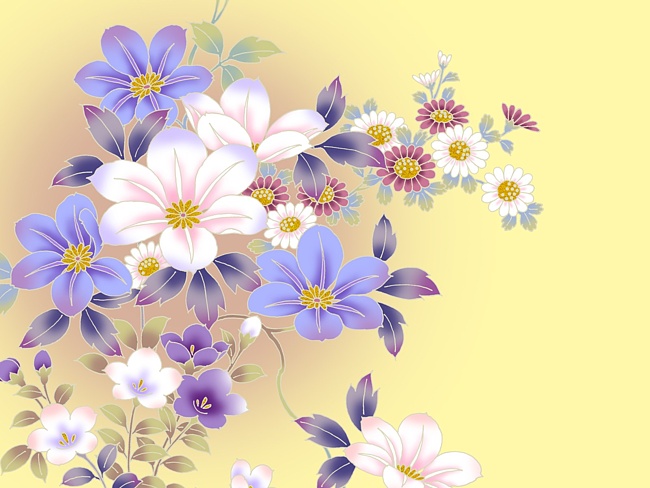 Домодедовская средняя общеобразовательная школа № 6142002 Московская область, г. Домодедово, ул. Текстильщиков, 13-Б, тел.:(496 79)5-46-09факс: (496 79)5-46-09  электронный адрес: school-6dom.ruПлан воспитательной работы в 4 «б» классеРуководитель: Малышева А.С.2011 - 2012г.Сентябрь 2011 – 2012 года. 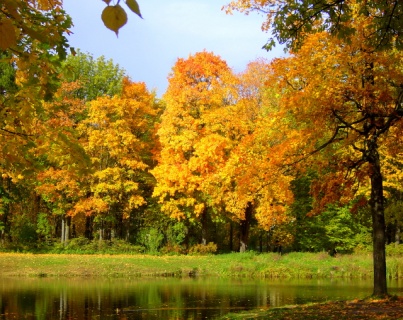 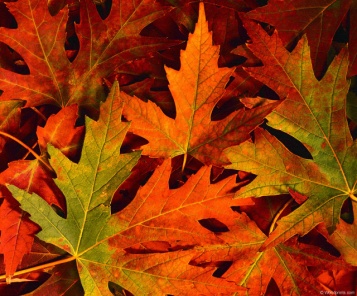 Основные направления работы.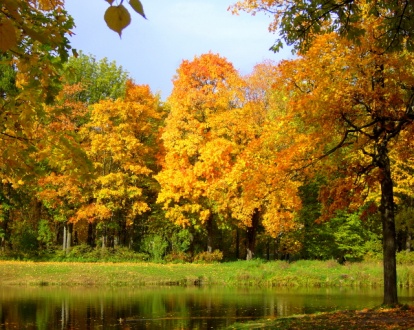 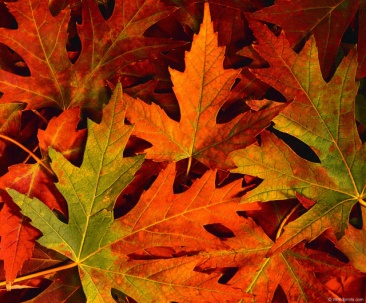 Октябрь 2011 – 2012 года. Основные направления работы.Ноябрь 2011 – 2012 года. 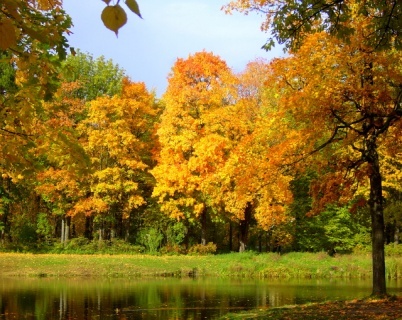 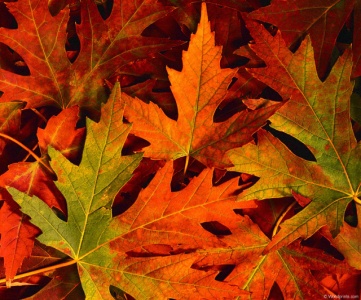 Основные направления работы.Декабрь 2011 – 2012 года. 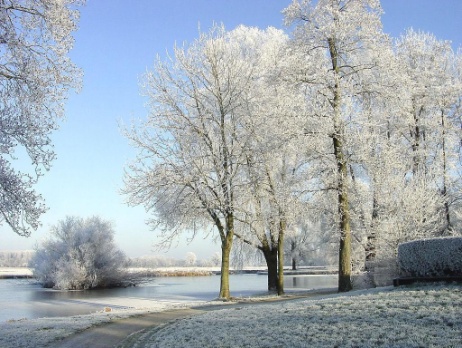 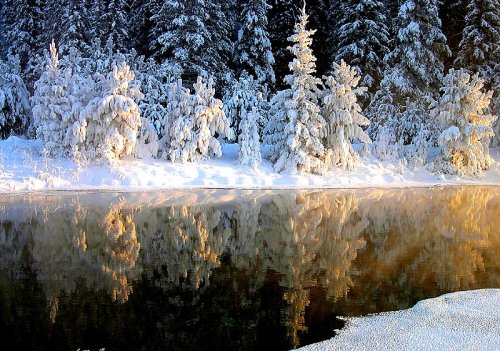 Основные направления работы.Январь 2011 – 2012 года. 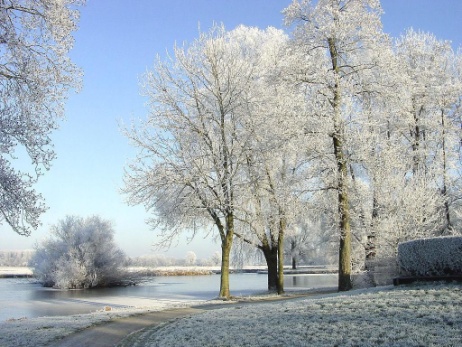 Основные направления работы.Февраль 2011 – 2012 года. 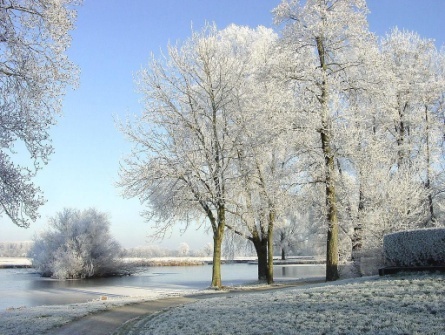 Основные направления работы.Март 2011 – 2012 года. 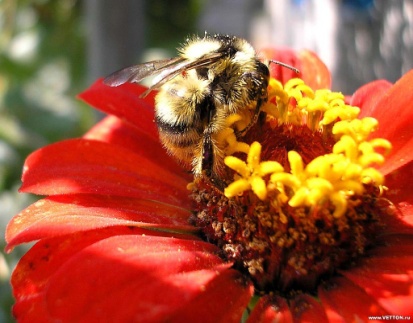 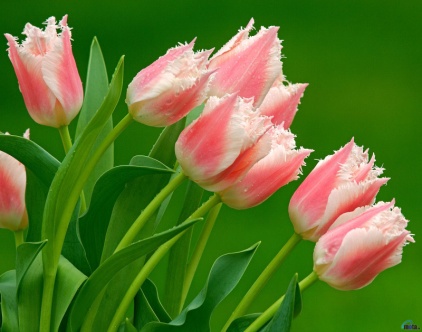 Основные направления работы.Апрель 2011 – 2012 года. Основные направления работы.Май 2011 – 2012 года. Основные направления работы.№ п/п  Основные направления                               воспитательной работы                Цели по направлениюФорма проведения1.Исследовательская работа- выявление уровня воспитанности, творческой дифференциации,- обеспечение условий для дифференцированного развития личностианкетирование, срезы, наблюдение, диагностика 2.Нравственно - патриотическое воспитание-формирование нравственных качеств личности, привитие навыков культуры поведенияКлассные часы, родительские собрания, внеклассные мероприятия, текущие дела, общешкольное мероприятие  3.Здоровье-формирование здорового образа жизни,-повышение индивидуальной и групповой активности через спортивные мероприятияОбщешкольное мероприятие, классные часы, внеклассные мероприятия 4.Экология и краеведение-воспитание бережного отношения к природе,-знакомство с народной культурой, ее историей и развитиемОбщешкольные мероприятия, классные часы, внеклассные мероприятия, текущие дела 5.Участие в общешкольных мероприятиях-привлечение учащихся к жизни школы,-создание условий для реализации способностей учащихсяОбщешкольные мероприятия 6.Самоуправление-развитие деятельностной активности на основе самоуправления,-укрепление роли Детской организации в жизни класса.Общешкольные мероприятия, классные часы, внеклассные мероприятия, текущие дела 7.Внеклассная работа по учебным предметам-привитие интереса к учебным предметам,-расширение  кругозора учащихсяВнеклассные мероприятия 8.Методическая работа-самообразование,-повышение эффективности воспитательного воздействияСеминары, заседания методического объединения Основные направления1 неделя2 неделя3 неделя4 неделяФорма проведенияРезультат Исследовательская работаИзучение личных дел учащихся.Корректировкаперспективногоплана развитиякласса на текущий учебный год.Выявление интересов обучающихсяВыявление «трудных» обучающихся на основе наблюденияАнкетирование учащихся, родителей.Наблюдения, беседы, игры.Составление и заполнение таблицы и журнала.Нравственно-патриотичес-кое воспитаниеКлассный час: «Право ребёнка на имя, отчество и фамилию»Классный час«Я в школе» (правила для обучающихся)Классный час«Я в школьном буфете»Конкурс рисунков, посвящённый разгрому немецко – фашистских войск под МосквойИгра, беседы,занятие.Классный час.Составление памятки, выставка рисунковЗдоровьеПроведение утренней зарядки.Выявление школьников с хроническими заболеваниямиФизкультурные паузы.Викторина«Школа пешехода»«Единый день здоровья»Диспансеризация уч-ся.Беседы:«Охрана зрения» «Осанка и здоровье»Занятие«Хорошее здоровье превыше всего»Вовлечение обучающихся  в работу спортивных секцийБеседы со школьным врачом.Занятие, игры.Памятки о здоровье, составление списка обучающихся с хроническими заболеваниями.Экология и краеведениеЭкскурсия на пришкольный участок «Красота осени рядом с нами»Просмотр видеофильма «Огонь – мой друг и враг». Составление рисунков и памяток.Конкурс рисунков«Не играй с огнем».Конкурс детских поделок«Осенний лист – краса природы»Час общения, час творчестваВыставка работУчастие в общешколь-ных мероприятияхДень Знаний:Торжественная линейка, Уроки Знаний «Когда мы едины, мы непобедимы»Осенний кросс.«День Здоровья»Учителями славится Россия – праздничные выступления и конкурсыУчастие в муниципальном конкурсе прикладного детского творчества «Вифлеемская звезда»Соревнования, беседы, конкурсыГрамотыСамоуправлениеВыборы микрогрупп и главы класса.Организация дежурства в классе.Заседание советаБеседа «О классном самоуправлении и ответственности»Отчет работы членов советаАнкетирование, голосование. Классный час.Оформление уголкаВнеклассная работа по учебным предметамАгитбригада по ПДД "На улице – не в комнате, о том, ребята, помните!"Литературный  час«Былины»ИграЛитературный звездный час»Литературная играГрамотыпобедителямМетодическая работаИзучение методической литературы.Разработка и подготовка к классным часам, играм, беседам.Подготовка к родительскому собраниюКорректировка плана работыПротокол родительского собранияИндивидуаль-ная работа с учащимисяИндивидуальное собеседование с учащимися.Индивидуальные беседы с обучающимися.Проведение тестирования.Беседа с «трудными» учащимисяБеседа, тестирование.Оформление документацииРабота с родителямиИндивидуальные  беседы с родителямиСубботник.Помощь родителей в оформлении и озеленении классаОбщешкольное родительское собрание «Ваш ребёнок идёт в школу»Консультации родителей.Беседа.Субботник. Собрание – встреча.Протокол родительского собрания.Анкетирование родителей.Основные направления1 неделя2 неделя3 неделя4 неделяФорма проведенияРезультат Исследовательская работаИзучение занятости учащихся в учреждениях дополнительного образованияВыявление занятости учащихся в творческом блоке.Контроль за посещением кружков.Анкетирование «Что мне нравится в школе»Исследование Заполнение таблицы. Оформление портфолио Нравственно - патриотичес-кое воспитаниеВнеклассное мероприятие: День народного единства»:«Правила хорошего тона» (Учебные игры)Чтение рассказов о дружбе.Игры - минутки, посвященные дружбе.Урок доброго общения.Этическая беседа:  "Доставляй людям радость добрыми делами"Урок – игра, беседа, классный час.ЗдоровьеПроведение физкультминуток на урокахБеседа: «Что тебе снится?»Правила личной гигиеныРейд «Чистые руки»Контроль за   состоянием сменной обуви, опоздания детей на занятияОсенний легкоатлетический кроссИгры, беседа, инсценировка.Результаты кросса, награждение грамотамиЭкология и краеведениеЭкологическое представление«Осень в лесу»Просмотр видеофильма«Времена года» (Осень)Беседы:«Природа - твой друг»,«Загрязнения окружающей среды».Конкурс рисунков «Природа в опасности».Сбор семян для зимующих птиц и изготовление кормушек Представление, беседа, акция, КВН.Выставка Участие в общешколь-ных мероприятияхВыставка рисунков и творческих работ «Мой учитель»..Участие в подготовке к празднику «День учителя»Внеклассное мероприятие : «В гости к Осенине»Выставка творческих работ «Золотая осень» Выставка, соревнованияВыставка, участие в мероприятииСамоуправлениеОрганизация дежурства учащихся по кабинетуСоставление графика дежурстваУчастие всех ребят класса в общешкольных и классных мероприятиях Отчет работы членов совета Беседа Занесение результатов работы в таблицуВнеклассная работа по учебным предметамОкружающий мир«Всемирное наследие» урок - презентацияПросмотр видеофильма«Великие творения»уроктест Методическая работаПодготовка к внеклассному занятию, оформление выставкиПодбор материала к беседе, к лекторию для родителейПодбор материала и разработка внеклассного занятияПодготовка и разработка материалов к внеклассному занятиюРазработкиИндивидуаль-ная работа с учащимися«Учимся правильно жить и дружить»(Практические игры)Индивидуальные занятии социального педагога  с обучающимися классаИндивидуальные занятия Оформление документацииРабота с родителямиЗаседание родительского комитета Проведение консультаций для родителей  Индивидуальные беседы с родителями учащихся, нарушающими правила поведения в школе.Индивидуальные беседы, консультацияПротокол заседания родительского комитета Основные направления1 неделя2 неделя3 неделя4 неделяФорма проведенияРезультатИсследовательская работаИзучение занятости учащихся в учреждениях дополнительного образованияКонтроль за посещением кружков.Контроль за посещением кружков.БеседаЗаполнение таблицыНравственно- патриотичес-кое воспитаниеКлассный час«Я живу в России!»Конкурс рисунков на тему: «Служба ратная, служба солдатская!»Игры - инсценировки  "Мостик"   "Вместе тесно, а врозь скучно"Беседа«Права и обязанности детей»Беседа,классный часЗдоровьеБеседа «История возникновения автотранспорта и проблемы безопасного  движения»Месячник «ХХI век – век без наркотиков».Классный час: «Вся правда о курении»Беседа«Берегите зубы»Проведение физкультминуток на урокеБеседа«Темная улица и безопасность»Состязание,игры, беседа.Памятка«ЗОЖ»Экология и краеведениеЗанятие«Забота о животных»Уголок природы. Царство комнатных растенийПроведение операций «Чистый двор», «Моей улице чистой быть!»Развешивание кормушек для птицВнеклассное занятие, устный журналВыставка рисунков по итогам месячника Черного моряУчастие в общешколь-ных мероприятияхКонкурс «Каждой пичужке – своя кормушка» «Птичье кафе»;«Прилетайте в гости к нам!»;«Конкурс семейной фотографии «Самый вкусный завтрак»Международная игра – конкурс по русскому языку «Русский медвежонок – языкознание для всех»Конкурс «Семейный альбом»Соревнования, праздникГрамотыСамоуправлениеУчастие в заседании школьного советаУчастие всех ребят класса в общешкольных и классных мероприятияхПраздник коДню материЗанесение результатов работы в таблицуВнеклассная работа по учебным предметамМатематическая игра «Математический брейн-ринг»Математическая играНаграждение участниковМетодическая работаПодбор материала и разработка классных часов, внеклассному занятиюПодготовка к математической игреПодбор материала к беседеОформление выставкиНаграждение участников, оформление материаловИндивидуаль-ная работа с учащимисяИндивидуальные беседы  с обучающимися, нарушающими дисциплину на переменахИндивидуальные беседы  с «трудными» обучающимисяИндивидуальные беседы, индивидуальные занятияОформление документацииРабота с родителямиПроведение методических консультацийЗаседание родительского комитетаРешение родительского комитетаОсновные направления1 неделя2 неделя3 неделя4 неделяФорма проведенияРезультатИсследовательская работаКонтроль за посещением кружков.Контроль за посещением кружков.Анкетирование Заполнение таблицыНравственно- патриотичес-кое воспитаниеКлассный час «Что значит дружить»Беседа «Телефон доверия и социальной службы» Классный час «Я и мои друзья»Беседа: «Меры предосторожности при приготовлении пищи на газовой, электрической и иной плите»Классный час, беседаВыставка рисунков ЗдоровьеКонкурс  детского  рисунка  «Не делай    этого»      (о  вредных привычках)Профилактика простудных заболеваний.Внеклассное мероприятие: Спортивная игра «Мама, папа, я – спортивная семья»Классный час: «Курить – не модно в 21 веке»Беседа, игры, спортивные состязания, внеклассное занятиеНаграждение участников, выставка рисунковЭкология и краеведениеКлассный час: «Будущее в наших руках»Беседа «Как зимой помочь птицам», Викторина «Птицы»«Здравствуй, зимушка – зима!»Новогоднее представление. Внеклассное занятие, беседа конкурс рисунков, новогоднее представление  Выставка рисунковУчастие в общешколь -ных мероприятияхКонкурс ёлочных игрушек «Здравствуй, зимушка зима!»Игровые состязания «Зимние забавы».Выставка рисунков «Зимний пейзаж»Творческая мастерская «Уроки Деда Мороза».Утренник «Новогодняя сказка»Игровые состязания, новогодний утренникСамоуправлениеОтчет работы совета Участие всех ребят класса в общешкольных и классных мероприятияхЗанесение результатов работы в таблицуВнеклассная работа по учебным предметамВнеклассное занятие  «Этикет подарка»внеклассное занятие Награждение участниковМетодическая работаПодготовка к игре – путешествию, создание новогодних презентацийПодбор материала и разработка классных часов, оформление выставки Подбор материала и подготовка новогоднего утренникаПодготовка новогоднего утренника, оформление выставкиОформление материалов Индивидуаль-ная работа с учащимисяИндивидуальные беседы  с «трудными» обучающимисяИндивидуальные занятия с библиотекарем школы Индивидуальные беседы  с обучающимися, нарушающими дисциплину на уроках  Индивидуальные беседы, индивидуальные занятия Оформление документацииРабота с родителямиРодительское собрание «Укрепление эмоциональной связи между нами»Парад костюмов «Защити свой новогодний костюм»Протокол родительского собрания Основные направления1 неделя2 неделя3 неделя4 неделяФорма проведенияРезультатИсследовательская работаИзучение занятости учащихся в творческом блоке  Контроль за посещением кружков.Анкетирование Заполнение таблицыНравственно- патриотичес-кое воспитаниеПодготовка к празднику «День защитника Отечества»Беседа "Ваши добрые поступки"Классный час «Я и моя Родина»Классный час «Как вести себя в обществе». Классный час, беседаВыставка рисунковЗдоровьеБеседа «Как сохранить сове здоровье. Как спастись от оледенений»Беседа «Дорожные знаки и их группы»Проведение физкультминуток на урокахКонтроль за   состоянием сменной обуви, опоздания детей на занятия Занятие, беседа, подвижные игры.Памятка Экология и краеведениеКонкурс стихотворений «Здравствуй, зимушка – зима!»Просмотр видеофильма«Времена года» (Зима)Занятие «Жизнь диких животных в лесу»Конкурс стихотворений, внеклассное занятие, викторинаНаграждение участниковУчастие в общешколь-ных мероприятияхПраздничный концерт;Конкурс стенгазет:«С днём рождения, любимая школа!  С днём рождения, любимый мой дом!»Конкурс физминуток «Олимпийский талисман»Веселые старты «Сороконожки»Викторина «Экологический светофор»Грамоты СамоуправлениеКонкурс смотр лучших предложений Анализ работы совета Занесение результатов работы в таблицуВнеклассная работа по учебным предметамБрейн-ринг по русскому языку.Классный час: «Подари улыбку миру!»Классный час. Награждение победителей Методическая работаПодбор материала к празднику «День рождение школы»Подбор материала и разработка классных часовПодбор материала и разработка классного часа, викторины, внеклассного занятияОформление материалов Индивидуаль-ная работа с учащимисяИндивидуальные беседы  с обучающимися, нарушающими дисциплину на уроках  Индивидуальные беседы, индивидуальные занятия Работа с родителямиИндивидуальные беседы с родителями, заседание родительского комитета по вопросам организации питания и охраны  Протокол заседания родительского комитетаОсновные направления1 неделя2 неделя3 неделя4 неделяФорма проведенияРезультатИсследовательская работаИзучение занятости учащихся в учреждениях дополнительного образования Контроль за посещением кружковБеседа Заполнение таблицыНравственно-патриотичес-кое воспитаниеКлассный час – игра  «Уроки мужества»Просмотр кинофильмов, чтение книг о ВОВ, современных вооружённых конфликтах, о международном терроризме с дальнейшим обсуждением.Внеклассное мероприятие «С Днем защитника Отечества»«А память – она нетленна» концерт совместно с родителями учащихся Классный час, внеклассное мероприятие Награждение победителейЗдоровьеБеседа: «Меры безопасности при самообслуживания в классе, во время обслуживающего труда»Беседа«Отчего мы болеем. Охрана здоровья» Обсуждение ситуации: «как себя вести на дорогах в разное время года»Подвижные игры на свежем воздухе во время динамического часа.Классный час, беседа, игры Выставка рисунков Экология и краеведениеПодготовка и посев семян по рассаду цветочных и овощных культурЧас юного географа«Части света и материки»Беседа «Красота русской природы»Просмотр видеофильма«Творения природы»Экскурсия, классный час, беседа Выставка поделок Участие в общешколь-ных мероприятияхОбзор литературы-«Слава Армии родной!»Соревнования «А ну-ка, мальчики!»Внеклассное мероприятие: Конкурс   патриотической   песни   (хоровое исполнение, ансамблевое, сольное)Вахта памяти, посвящённая Дню ПобедыВыставка рисунков «Славим защитников Отечества».Коллаж «Зима»Концерт, соревнованиеУчастие СамоуправлениеОрганизация акции милосердия ко Дню защитника Отчества Анализ работы Отчет Занесение результатов работы в таблицуВнеклассная работа по учебным предметамБрейн – ринг «Этикет и мы» Классный часНаграждение победителейМетодическая работаПодбор материала и разработка познавательного часаОформление выставки «Из истории армейской жизни», подбор материала и разработка внеклассного занятия Подготовка к внеклассному занятию, оформление выставки рисунков «Славим защитников Отечества». Оформление материалов Индивидуаль-ная работа с учащимисяИндивидуальные беседы  с обучающимися, нарушающими дисциплину в школеИндивидуальные беседы, индивидуальные занятия Оформление документацииРабота с родителямиИндивидуальные беседы с родителямиИндивидуальные занятия  с родителями «трудных» учащихсяЗаседание родительского комитета по вопросам организации и проведения внеклассных мероприятий ко Дню защитника Отечества и 8 Марта Собрание, индивидуальные беседы и занятия Протокол и тетрадь учета Основные направления1 неделя2 неделя3 неделя4 неделяФорма проведенияРезультатИсследовательская работаКонтроль за посещением кружковКонтроль за посещением кружковКонтроль за посещением кружковЗаполнение таблицыНравственно- патриотичес-кое воспитаниеКонтроль за   состоянием сменной обуви, опоздания детей на занятияКлассный час «Хлеб всему голова»Классный час«Я и моя мама»Беседы о женщинах, переживших ВОВВстречи с женщинами -  ветеранами ВОВПутешествие, классный час, беседаВыставка рисунковЗдоровьеБеседа«Правила поведения за столом»Беседа «Первая помощь при травмах»Беседа «Дорожная разметка и её предназначение»Беседа, спортивные состязания, классный часНаграждение победителейЭкология и краеведениеВикторина«Наша Земля»Выставка рисунков «Весенние мотивы»Просмотр видеофильма«Времена года»(Весна)Внеклассное занятие, викторина, выставка рисунковУчастие в общешколь-ных мероприятияхВыставка рисунков«Милая мама моя».Соревнования«А ну-ка, девочки!»Викторина«Наш край»Праздник«Мамин день»Выставка рисунков«Моя семья».Семейные игры «Папа, мама, я – спортивная семья»Фотоколлаж «Наши любимые …»Родительская конференция «Азбука семейного воспитания».Соревнования, праздник,  родительская конференция,УчастиеСамоуправлениеПрезентация работы совета по спортуАнализ работы советаОтчетЗанесение результатов работы в таблицуВнеклассная работа по учебным предметамВеселое состязание «Здоровье – овощи, ягоды, фрукты»Международный  математический конкурс  «Кенгуру для всех»Урок окружающего мира«В гостях у весны»Урок, веселое состязаниеНаграждение участниковМетодическая работаИзучение методической литературы, составление презентаций «8 Марта»Подбор материала и разработка классного часаПодбор материала и разработка праздника, оформление выставки рисунков«Моя семья».Подготовка внеклассного занятияОформление материаловИндивидуаль-ная работа с учащимисяПосещение семей обучающихся «группы риска» с целью изучения психолого-педагогического климата и оказания посильной помощиБеседаОформление документацииРабота с родителямиПроведение праздничной программы «8 Марта – праздник мам»Тренинг для родителей о самостоятельности детейПраздничная программа, родительское собрание (консилиум)Протокол родительского собранияОсновные направления1 неделя2 неделя3 неделя4 неделяФорма проведенияРезультатИсследовательская работаКонтроль за посещением кружковКонтроль за посещением кружковНравственно- патриотичес-кое воспитаниеОрганизация проведения мероприятий, посвященных 50-летию со дня первого полета в космос.«День космонавтики»Конкурс рисунков ко Дню города.Классный час «Поведение дома»Классный час: «Без памяти нет совести»Классный час, конкурс рисунковВыставка поделок и рисунковЗдоровьеБеседа: «Железная дорога. Правила поведения в близи поездов и на станциях»»Беседа «Школьникам о вреде никотина, алкоголя, наркотиков»Работа на пришкольном участке по уборке территорииКонтроль за   состоянием сменной обуви, опоздания детей на занятияБеседа,подвижные игры,Экология и краеведениеБеседа «Этот удивительный мир растений».Правила поведения на природеКлассный час, занятиеучастиеУчастие в общешколь-ных мероприятияхВыставка рисунков «Весенние мотивы».Выставка рисунков о заповедной природе.Месячник по благоустройству территории школы и прилегающей территорииРейд, трудовой десант, выставкаГрамотаСамоуправлениеПрезентация предложений отдела образованияАнализ деятельности совета.ОтчетЗанесение результатов работы в таблицуВнеклассная работа по учебным предметамДень Смеха. Классный час: «Люблю твой звонкий смех».Всероссийский конкурс но естествознанию «ЧиП – человек и природа»Классный часНаграждение участниковМетодическая работаИзучение методической литературы и подбор материала к внеклассному занятиюПодбор материала и разработка классного часа и викториныОформление материаловИндивидуаль-ная работа с учащимисяИндивидуальные беседы с обучающимися, нарушающими дисциплину в школеПрофилактическая работа с неуспевающимиобучающимися - предупреждение  неуспеваемостиБеседаОформление документацииРабота с родителямиПроведение методических консультацийИндивидуальные беседы  с родителямиБеседа с родителями о любви.Заседание родительского комитетаБеседаПротокол заседания родительского комитетаОсновные направления1 неделя2 неделя3 неделя4 неделяФорма проведенияРезультатИсследовательская работаКонтроль за посещением кружковКонтроль за посещением кружковНравственно- патриотичес-кое воспитаниеПраздничный концерт, посвященный дню победыКлассный час«Слава тебе, победитель-солдат!»Беседа «Ради жизни на Земле»Беседа«О бескорыстии и дружбе»Беседа, классный часУчастиеЗдоровьеКлассный час: «Развиваем внимание»Беседа «Первая помощь при укусах насекомых, змей, собак и кошек»Классный час: «Развиваем память»Беседа«Береги здоровье с молоду»Беседа, классный часПамятка«Помоги себе сам»Экология и краеведениеВысадка культур на пришкольном участкеПросмотр видеофильма «Дороги странствий»(от Венеции до Нила)Выставка книг «Люби природу»выставка поделок, книжная выставкаВыставка работУчастие в общешколь-ных мероприятияхВыставка рисунков «Праздничный салют»Обзор литературы «Они сражались за Родину…»Торжественная линейка «9 Мая – День Победы».Внеклассное мероприятие: «Праздник по окончанию учебного года» Прощание с начальной школой»Торжественная линейка «Последний звонок»Выставка рисунков, выставка детских поделок,книжная выставкаУчастие в выставках, линейкеСамоуправлениеПрезентация отдела отдыха и культурыАнализ работы совета за учебный год. Задачи на лето.ОтчетЗанесение результатов работы в таблицуВнеклассная работа по учебным предметамПраздничная программа «Прощание с четвертым  классом, Мы – выпускники начальной школы»Праздничная программаВручение грамотМетодическая работаПодготовка к праздничной программе, создание презентаций«9 мая»Подбор материала и разработка классного часа и бесед, подготовка к праздничной программеПодбор материала и разработка классного часа и бесед, подготовка к праздничной программеПодготовка к внеклассному мероприятию – «Прощание с начальной школой»Оформление материаловИндивидуаль-ная работа с учащимисяИндивидуальные беседы  с обучающимися, нарушающими дисциплину в школеИндивидуальные беседыОформление документацииРабота с родителямиПроведение методических консультацийРодительское собрание:«Знакомство с Положением о переводе, выпуске обучающихся и проведении аттестации»Собрание – закладкаПротокол родительского собрания